

формирование выписки выполнено: ___

ВЫПИСКА № ____
по счёту депо
по оборотам с _____ по _____ (конец операционного дня)

Директор ____________________ / ______________ /

М.П.Депозитарий АО ИК "Либра Капитал"
Лицензия на осуществление депозитарной деятельности № 045-07281-000100 от 23.12.2003г., выдана ФКЦБ РФ
местонахождения: Россия, 398017, г.Липецк, ул. 9 Мая, стр. 10 Б
почтовый адрес: Россия, 398017, г.Липецк, ул. 9 Мая, стр. 10 Б
ИНН: 4823007256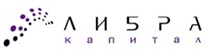 Счет депо №
Наименование депонента:Тип счета депо:Место нахождения:Номер, дата гос. регистрации и наименование органа, осуществившего регистрацию:Счёт депо (раздел) депонентаНаименование места хранения / Номер счёта/раздела в месте храненияКоличество
на начало
периода, шт.Приход, шт.Расход, шт.Количество
на конец
периода, шт.